О проведении отбора заявок на получение субсидий	В соответствии с Бюджетным кодексом Российской Федерации, со статьей 14 Федерального закона от 6 октября 2003 года № 131-ФЗ «Об общих принципах организации местного самоуправления в Российской Федерации», Уставом Старонижестеблиевского сельского поселения Красноармейского района, постановлением администрации Старонижестеблиевского сельского поселения Красноармейского района от 3 апреля 2023 года № 57 «О Порядке предоставления в 2023 году субсидий социально ориентированным некоммерческим организациям в целях финансового обеспечения затрат в связи с оказанием услуг при выполнении общественно полезных программ», Решением Совета Старонижестеблиевского сельского поселения Красноармейского района от 21 декабря 2022 года № 38/4 «О бюджете Старонижестеблиевского сельского поселения Красноармейского района на 2023 год и плановый период 2024-2025 годов» и в целях обеспечения эффективной реализации мероприятий по поддержке общества ветеранов (пенсионеров, инвалидов) войны, труда, Вооруженных сил и правоохранительных органов Старонижестеблиевского сельского поселения Красноармейского района:1. Объявить отбор заявок для предоставления субсидий из бюджета Старонижестеблиевского сельского поселения Красноармейского района на финансовое обеспечение затрат, связанных с выполнением работ, оказанием услуг по поддержке общества ветеранов (пенсионеров, инвалидов) войны, труда, Вооруженных сил и правоохранительных органов предусмотренных муниципальной программой Старонижестеблиевского сельского поселения Красноармейского района. Установить, что субсидия направляется на: приобретение товарно-материальных ценностей, оплату расходов на предоставление работ (услуг) при выполнении общественно полезных программ.2. Установить, что размер предоставляемой субсидии на указанные в п.1 настоящего распоряжения цели составляет 290 000 (Двести девяносто) тысяч рублей.3. Объявить днем начала приема заявок на предоставление субсидий, на финансовое обеспечение затрат, связанных с выполнением работ, оказанием 2услуг из бюджета Старонижестеблиевского сельского поселения Красноармейского района - с 9.00 3 апреля 2023 года, окончания приема заявлений – до 15.00 3 мая 2023 года.4. Утвердить форму заявки на предоставление субсидий (приложение 1).5. Утвердить форму справки-расчета на предоставление субсидий (приложение 2).6. Утвердить критерии оценки заявлений на предоставление субсидий (приложение 3).7. Утвердить перечень документов на предоставление субсидий в соответствии с постановлением Старонижестеблиевского сельского поселения Красноармейского района от поселения от 3 апреля 2023 года № 57 «О Порядке предоставления в 2023 году субсидий социально ориентированным некоммерческим организациям в целях финансового обеспечения затрат в связи с оказанием услуг при выполнении общественно полезных программ».8. Утвердить срок рассмотрения документов на получение субсидий:начало -4 мая 2023 года, окончание – 14 мая 2023 года.9. Отделу по бухгалтерскому учету и финансам администрации Старонижестеблиевского сельского поселения осуществлять перечисление субсидии на расчетный счет получателя субсидии, открытый им в учреждениях Центрального банка РФ или кредитных организациях на реализацию вышеуказанных мероприятий в пределах средств, утвержденных бюджетом поселения на эти цели, но не позднее четырнадцатого рабочего дня после принятия решения о предоставлении субсидии.10. Разместить на официальном сайте Старонижестеблиевского сельского поселения Красноармейского района информационное сообщение о проведении отбора на предоставление в 2023 году субсидий из бюджета Старонижестеблиевского сельского поселения на финансовое обеспечение затрат, связанных с выполнением работ, оказанием услуг по поддержке общества ветеранов (пенсионеров, инвалидов) войны, труда, Вооруженных сил и правоохранительных органов.11. Контроль за исполнением настоящего распоряжения возложить на заместителя главы Старонижестеблиевского сельского поселения Красноармейского района Е.Е. Черепанову.12. Распоряжение вступает в силу со дня его подписания.ГлаваСтаронижестеблиевского сельского поселенияКрасноармейского района						                 В.В. Новак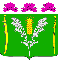 АДМИНИСТРАЦИЯСТАРОНИЖЕСТЕБЛИЕВСКОГО СЕЛЬСКОГО ПОСЕЛЕНИЯ КРАСНОАРМЕЙСКОГО РАЙОНАРАСПОРЯЖЕНИЕАДМИНИСТРАЦИЯСТАРОНИЖЕСТЕБЛИЕВСКОГО СЕЛЬСКОГО ПОСЕЛЕНИЯ КРАСНОАРМЕЙСКОГО РАЙОНАРАСПОРЯЖЕНИЕАДМИНИСТРАЦИЯСТАРОНИЖЕСТЕБЛИЕВСКОГО СЕЛЬСКОГО ПОСЕЛЕНИЯ КРАСНОАРМЕЙСКОГО РАЙОНАРАСПОРЯЖЕНИЕ«__11___»__04____2023 г.№ __36-р_____станица Старонижестеблиевскаястаница Старонижестеблиевскаястаница Старонижестеблиевская